           План работы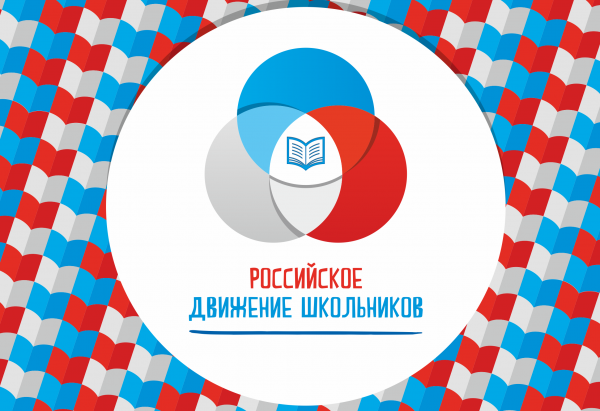 по реализации пилотного проекта Российское движение школьников на 2017- 2018 учебный год.Целью Российского движения школьников является совершенствование государственной политики в области воспитания подрастающего поколения и содействие формированию личности на основе присущей российскому обществу системы ценностей.    Для достижения поставленной цели необходимо, в ходе работы   пилотной  площадки на базе МБОУ Рождественская СОШ, определить условия воспитательной деятельности, способствующие развитию личности, в которых ребенок сумел бы максимально осмыслить свою индивидуальность, раскрыть свои желания и потребности, постичь свои силы и способности, свое значение в жизни, в семье, в обществе.РДШ включает в себя реализацию 4-х направлений работы:- личностное развитие;-информационно- медийное;-военно- патриотическое в т.ч. движение «Юнармия»;-  гражданская активность –развитие волонтерства.Реализация цели РДШ предполагает решение ряда задач:Формирование единого воспитательного пространства, обеспечивающего реализацию взаимодействия ученического самоуправления, детского общественного объединения, партнеров РДШ для проектов деятельности участников первичного отделения РДШ.Использование Дней единых действий РДШ как технологии, позволяющей организовать поддержку и реализацию 4 ведущих направлений деятельности РДШ с целью развития проектной деятельности.Развитие системы методического сопровождения деятельности первичного отделения РДШ в отрядах.Формирование единой информационной среды для развития и масштабирования инновационной, проектной, социально-преобразованной деятельности РДШ.Разработка и апробация мониторинга качества деятельности первичных отделений РДШ. Основной формой участия в РДШ остается формат   участия в «Днях единых действий», которые  объединяют усилия всех школьников, педагогов и родителей формируют чувство сопричастности к воспитанию подрастающего поколения.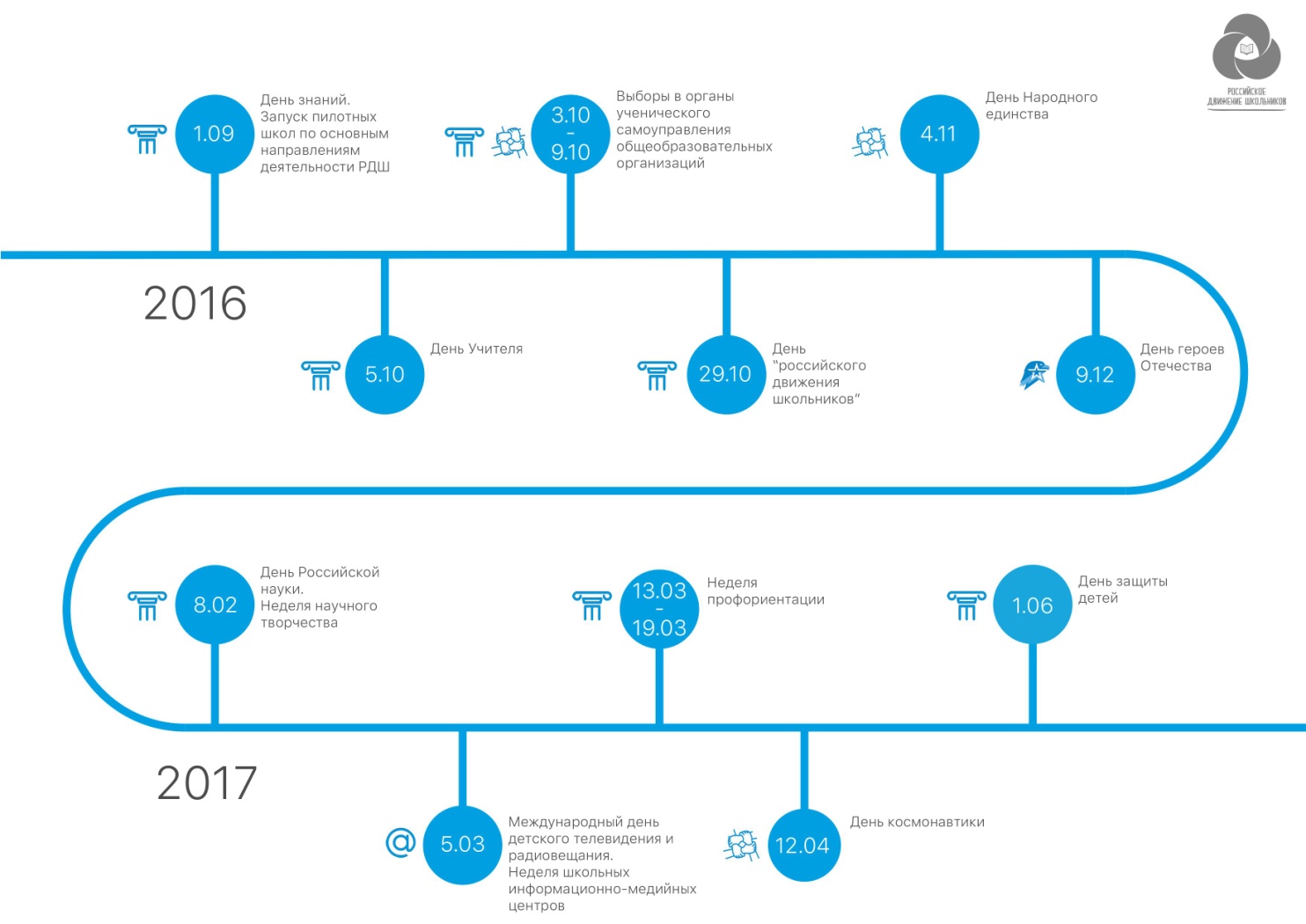 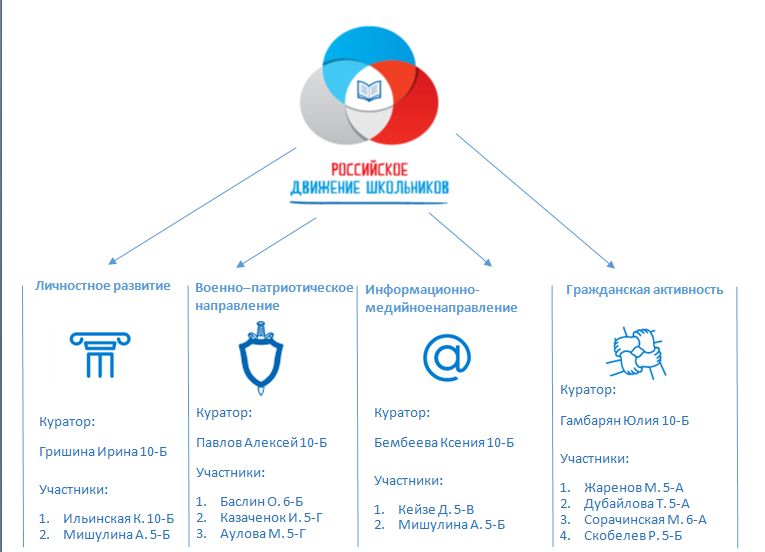 Личностное развитиеЛичностное развитиеЛичностное развитиеЛичностное развитиеЗадачиОжидаемый результатСодержание деятельностиСроки, ответственные-  развитие природных способностей учащихся и потребностей общения с людьми;-формирование  и совершенствование эстетических вкусов.- повышение активности участия  учащихся  в жизнедеятельности школы; - увеличение доли участников и призеров в конкурсах и смотрах различных уровней;- реализация внеурочной деятельности учащихся ;-увеличение охвата  учащихся занятиями  во внеурочной деятельности.1.Традиционные  школьные праздники, посвященные   Дню пожилого человека, Дню учителя, Дню Матери, 8 марта,  новый год,  9 мая,  Выпускной бал  др.2.Районная елка старшеклассников3.Участие в муниципальных конкурсах «По страницам любимых книг»«Учителями славится Россия»«Живая классика 4.Конкурс «Пробуем  перо» (сочиняем  прозу  и  лирику), в рамках работы РМО учителей русского языка и литературы5.Конкурс  поделок  «Рождественский  ангел»6.Театрализованное  представление «Православный  Благовест»в течение года зам. директора по ВРСафонова Е.В.Тимофеева И.Е.зам. директора по ВР декабрь, Сафонова Е.В.В течение годаУчителя- предметникиУчителя русского языка и литературы, январьЯнварь, вожатаяЯнварь, зам. директора по воспитательной работеМарт, учителя русского языка и литературы                                                    Направление   -     Личностное развитие  - Формирование здорового образа жизни                                                    Направление   -     Личностное развитие  - Формирование здорового образа жизни                                                    Направление   -     Личностное развитие  - Формирование здорового образа жизни                                                    Направление   -     Личностное развитие  - Формирование здорового образа жизниЗадачи Ожидаемый результатСодержание деятельностиСроки, ответственные- формирование у учащихся потребностей в здоровом образе жизни. - улучшение качественных  показателей здоровья;- увеличение охвата организованным отдыхом детей и подростков;- 100% участие в днях Здоровья 1.Функционирование школьного спортивного клуба «Олимп»2.Реализация школьной программы «Здоровье»3.Комплекс мероприятий, соответствующей тематики: - День Здоровья- соревнования санитарных постов - деятельность спортивной секции4.Соревнования по шашкам, шахматам «Чудо-шашки», «Белая ладья», «Лыжня России» «Лыжня школы»,  «Лыжня района»,  «КЭС-баскет»; «Шиповка юных», легкоатлетический кросс.5.Школьный  и муниципальный этапы «Президентские состязания», районные соревнования по волейболу, футболу.6.Декада  ГТО 7.  Месячник  «Школа дорожной безопасности»8. Участие в мероприятиях, посвященных Всемирного Дню борьбы со СПИДом9.Марафон «Здоровых привычек»10. Антинаркотический месячник«Делая выбор, выбирай - жизнь!»11.Участие в муниципальном  конкурсе «Безопасное колесо»;12.«Веселые старты» (2-4 класс);13. Организация каникулярного отдыха детей и подростков. Николаев Н.А., в течение  года Педагогический коллектив,  в течение года Заведующий  кабинетом здоровья, педагогический коллектив,  по плану кабинета здоровья Николаев Н.А., в течение  годаВ течение года, по плану РОО, учителя физической культурыВ течение года Николаев Н.А.В течение года  Николаев Н.А.01.09.-30.09. 17 г.классные руководителивоспитатели ГПД1 декабря, заведующий  кабинетом здоровья, педагогический коллектив  Февраль, учитель физической культуры, классные руководителиНоябрь, зав. кабинетом здоровьяСафонова Е.В. , апрельдекабрь, учитель физической культуры апрель,  Гусарова О.В.  Май- август, социальный педагог                                                                                           Направление – Гражданская активность                                                                                           Направление – Гражданская активность                                                                                           Направление – Гражданская активность                                                                                           Направление – Гражданская активностьЗадачи Ожидаемый результатСодержание деятельностиСроки, ответственные- вовлечение учащихся в соуправление школой;-  повышение уровня гражданской активности  и ответственности за порученное дело;  Воспитание активного гражданина Российской Федерации, способного выступать в различных социальных ролях: организатора, исполнителя, участника и др.1.Мероприятия, проводимые ТИК Фировского района- деловая  игра «Выборы»;- День молодого избирателя;- участие в конкурсе «Наш  выбор - будущее России»3. Участие в конкурсе «Самый классный класс»4.  День самоуправления, посвященный празднованию Дня учителя5.Коммунарский сбор (МБОУ Великооктябрьская СОШ)6.Районный Совет старшеклассников 7.Объявление конкурса  «Ступени РОСТа»8.Лагерь актива старшеклассников«Школа лидера»;9.Лагерь «Эрудит» 10. Организация работы штабов ученического самоуправления 12.Общешкольное ученическое собраниеВ течение года Сафонова Е.В.28 сентябряУчителя – предметники, февраль В течение года, классные руководители Сафонова Е.В. октябрьСафонова Е.В. ноябрьВ течение года, Сафонова Е.В.                                                                                                                                                                                                                                                                                                                                                                                                                                                                                                                                                                                                        классные руководители Сафонова Е.В., августСлизкова М.А.., августВ течение года Сафонова Е.В.1 раз в четверть , председатель Совета старшеклассниковВ течение года Сафонова Е.В.Военно- патриотическое направлениеВоенно- патриотическое направлениеВоенно- патриотическое направлениеВоенно- патриотическое направлениеЗадачи Ожидаемый результатСодержание деятельностиСроки, ответственные- воспитание гражданственности, патриотизма, уважения к нормам общественной жизни;-формирование и развитие чувства любви к матери, дому, родной земле.- воспитанник школы – патриот своей страны;- повышение уровня воспитанности школьников.1. Участие в мероприятиях, посвященных 73- й   годовщине  Победы в Великой Отечественной войне;2. Участие в районных конкурсах и акциях:«Письмо солдату» «Бессмертный полк»3. Участие в мероприятиях, посвященных Дню пожилого человека. Выездной концерт в дом – интернат для престарелых и инвалидов;4.Участие в мероприятиях, посвященных Дню матери; 5. Функционирование школьного краеведческого музея;6.  Военно-спортивная игра «Зарница»7. Традиционные школьные мероприятия:- Урок России;- Встреча с ветеранами – земляками«Время выбрало нас»;- Факельное шествие – митинг у братской могилы;- Митинг 9 мая;- уроки мужества;-День воина- интернационалиста;9. Проведение мероприятий, посвященных 48 годовщине гибели АППЛ К-8;- День подводника;10. День Памяти и СкорбиСафонова Е.В., апрель-майСафонова Е.В.февраль май1 октября, Сафонова Е.В.Ноябрь, Сафонова Е.В., классные руководителиВ течение года, штаб «ИСТОК»Сафонова Е.В.,  майСафонова Е.В. классные руководители12 декабря апрельфевраль9 мая, классные руководители15 февраля8 апреля  19 марта22 июня                                                            Информационно - медийное направление                                                            Информационно - медийное направление                                                            Информационно - медийное направление                                                            Информационно - медийное направлениеЗадачи Ожидаемый результатСодержание деятельностиСроки, ответственные-  развитие природных способностей учащихся и потребностей общения с людьми;-формирование  и совершенствование эстетических вкусов.- повышение активности участия  учащихся  в жизнедеятельности школы; - увеличение доли участников и призеров в конкурсах и смотрах различных уровней;- реализация внеурочной деятельности учащихся;  -увеличение охвата  учащихся занятиями  во внеурочной деятельности. 1..Издание органа школьной печати «Школьный калейдоскоп»;2.Участие в муниципальных конкурсах «По страницам любимых книг»«Учителями славится Россия»«Живая классика 3.Конкурс «Пробуем  перо» (сочиняем  прозу  и  лирику), в рамках работы РМО учителей русского языка и литературы4..Творческий конкурс «Образ  буквы», номинация  «Буквица»,  посвящённых  Дню  славянской  письменности Руководитель кружка «Юный корреспондент», в течение года  В течение годаУчителя- предметникиУчителя русского языка и литературы, январьЯнварь, вожатая